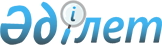 Панфилов ауданының 2009 жылға арналған аудандық бюджеті туралы
					
			Күшін жойған
			
			
		
					Алматы облысы Панфилов аудандық мәслихатының 2008 жылғы 18 желтоқсандағы N 4-12-82 шешімі. Алматы облысының әділет департаменті Панфилов ауданының әділет басқармасында 2009 жылғы 6 қаңтарда N 2-16-77 тіркелді. Күші жойылды - Алматы облысы Панфилов аудандық мәслихатының 2009 жылғы 21 желтоқсандағы № 4-25-165 шешімімен      Ескерту. Күші жойылды - Алматы облысы Панфилов аудандық мәслихатының 21.12.2009 № 4-25-165 шешімімен.      РҚАО ескертпесі.

      Мәтінде авторлық орфография және пунктуация сақталған.

      Қазақстан Республикасының Бюджет Кодексінің 9-бабының 2-тармағына, Қазақстан Республикасының "Қазақстан Республикасындағы жергілікті мемлекеттік басқару туралы" Заңының 6-бабының 1-тармағы 1-тармақшасына сәйкес Панфилов аудандық мәслихаты ШЕШІМ ҚАБЫЛДАДЫ:



      1. 2009 жылға арналған аудандық бюджет 1 қосымшаға сәйкес төмендегі көлемдерде бекітілсін:



      1) Кірістер 3949540 мың теңге, соның ішінде:

      салықтық түсімдер бойынша - 129817 мың теңге;

      салықтық емес түсімдер бойынша - 45842 мың теңге;

      негізгі капиталды сатудан түскен түсімдер - 40000 мың теңге;

      трансферттердің түсімдері бойынша - 3758881 мың теңге, соның ішінде:

      ағымдағы нысаналы трансферттер - 459943 мың теңге;

      нысаналы даму трансферттері - 737078 мың теңге;

      субвенциялар - 2516125 мың теңге;

      Заңнаманың қабылдауына байланысты ысырапты өтеуге арналған трансферттер – 45735 мың теңге;



      2) Шығындар 3971802 мың теңге;



      3) Операциялық сальдо 0 мың теңге.

      Ескерту. 1 тармаққа өзгерту енгізілді - Алматы облысы Панфилов аудандық мәслихатының 2009.02.23 N 4-16-104 (2009 жылдың 1 қаңтарынан бастап қолданысқа енгізіледі); 2009.04.22 N 4-19-119 (2009 жылдың 1 қаңтарынан бастап қолданысқа енгізіледі); 2009.08.03 N 4-21-138 (2009 жылдың 1 қаңтарынан бастап қолданысқа енгізіледі); 2009.10.14 N 4-23-151 (2009 жылдың 1 қаңтарынан бастап қолданысқа енгізіледі); 2009.11.26 N 4-24-154 (2009 жылдың 1 қаңтарынан бастап қолданысқа енгізіледі) Шешімдерімен.



      2. 2009 жылға арналған аудандық бюджетте төмендегідей түсімдер көзделсін:

      мүлікке салынатын салықтар;

      жер салығы;

      көлік құралдарына салынатын салық;

      бірыңғай жер салығы;

      акциздер;

      жер участкелерін пайдаланғаны үшін төлем;

      кәсіпкерлік және кәсіби қызметті жүргізгені үшін алынатын алымдар;

      мемлекеттік баж;

      коммуналдық меншіктегі мүлікті жалға беруден түсетін кірістер; жергілікті мемлекеттік органдар салатын айыппұлдар, өсімпұлдар, санкциялар, өндіріп алулар;

      салыққа жатпайтын басқа да түсімдер;

      жер участкелерін сатудан түсетін түсімдер.



      3. Республикалық бюджеттен берілетін ағымдағы нысаналы трансферттер есебінен Қазақстан Республикасының 2005-2010 жылдарға арналған Мемлекеттік білімді дамыту бағдарламасы бойынша 58564 мың теңге мемлекеттік орта білім беру мекемелерін материалдық техникалық базасын нығайтуға:

      мемлекеттік орта білім беру мекемелерінде лингафондық және мультимединдік кабинеттерді құруға 16746 мың теңге;

      мемлекеттік орта білім беру мекемелерінде физика, химия, биология кабинеттерін жабдықтауға 16388 мың теңге;

      білім беру саласындағы мемлекеттік жүйенің жаңа технологияларын енгізу 25430 мың теңге.



      4. Табысы аз отбасыларына 18 жасқа дейінгі балаларға мемлекеттік жәрдемақылар төлеуге 9000 мың теңге нысаналы трансферттер көзделсін.



      5. Мемлекеттік коммуналдық тұрғын үй қорының тұрғын үй құрылысы бағдарламасына 1150 мың теңге нысаналы трансферттеріне көзделгендігі ескерілсін.



      6. Қазақстан Республикасы Президентінің 2004 жылғы 11 маусымдағы N 1388 Жарлығымен бекітілген, Қазақстан Республикасындағы тұрғын үй құрылысын дамытудың Мемлекеттік бағдарламасын іске асыру шеңберінде тұрғын үй құрылысы объектілеріне инженерлік - коммуникациялық жүйенің құрылысы үшін 144748 мың теңге нысаналы трансферттер көзделгендігі ескерілсін.



      7. Аудандық бюджетте төмендегі мекемелерді ұстауға қаржы бөлу көзделсін:

      жалпы сипаттағы мемлекеттік қызметтерге 196566 мың теңге сомасында;

      қорғанысқа 3398 мың теңге сомасында;

      қоғамдық тәртіп, қауіпсіздік, құқық, сот, қылмыстық-атқару

қызметіне 749 мың теңге сомасында;

      білім беруге 2931348 мың теңге сомасында, соның ішінде жалпы білім беруге 2202297 мың теңге;

      әлеуметтiк көмек және әлеуметтiк қамсыздандыруға 254361 мың теңге;

      тұрғын үй-коммуналдық шаруашылыққа 318674 мың теңге сомасында;

      мәдениет, спорт, туризм және ақпараттық кеңістікке 94802 мың теңге сомасында;

      ауыл, су, орман, балық шаруашылығы, ерекше қорғалатын табиғи аумақтар, қоршаған ортаны және жануарлар дүниесін қорғау, жер қатынастарына 69870 мың теңге;

      өнеркәсіп, сәулет, қала құрылысы және құрылыс қызметіне 8405 мың теңге;

      көлік және коммуникацияларға 83286 мың теңге;

      басқаларға 9570 мың теңге;



      3) Таза бюджеттік кредиттеу – 0 мың теңге;



      4) Қаржы активтерімен операциялар бойынша сальдо - 12730 мың теңге;



      5) бюджет тапшылығы – 39422 мың теңге;



      6)бюджет тапшылығын қаржыландыру – 39422 мың теңге, оның ішінде:

      бюджет қаражатының пайдаланылатын қалдықтары – 39422 мың теңге.

      Ескерту. 7 тармаққа өзгерту енгізілді - Алматы облысы Панфилов аудандық мәслихатының 2009.02.23 N 4-16-104 (2009 жылдың 1 қаңтарынан бастап қолданысқа енгізіледі); 2009.04.22 N 4-19-119 (2009 жылдың 1 қаңтарынан бастап қолданысқа енгізіледі); 2009.08.03 N 4-21-138 (2009 жылдың 1 қаңтарынан бастап қолданысқа енгізіледі); 2009.10.14 N 4-23-151 (2009 жылдың 1 қаңтарынан бастап қолданысқа енгізіледі); 2009.11.26 N 4-24-154 (2009 жылдың 1 қаңтарынан бастап қолданысқа енгізіледі) Шешімдерімен.



      8. Аудан әкімдігінің қаулысымен белгіленетін, 2009 жылға арналған аудан әкімінің резервіне кезек күттірмейтін шығындарға, сондай-ақ табиғи және техногендік сипаттағы төтенше жағдайларды жою үшін 28070 мың теңге бекітілсін.



      9. 2009 жылға арналған ағымдағы бюджеттік бағдарламалар тізбесі 2 қосымшаға сәйкес бекітілсін.



      10. 2009 жылға арналған аудандық бюджетті орындау процесінде секвестрге жатпайтын аудандық бюджеттік бағдарламалар тізбесі 3 қосымшаға сәйкес бекітілсін.



      11. 2009 жылға арналған аудан бюджетінің бюджеттік даму бағдарламаларының тізбесі 4 қосымшаға сәйкес бекітілсін.



      12. Аудан бюджетінің салық төлемдері бойынша болжам көрсеткішінің толық және сапалы орындалуы, шаруашылық субъектілерінің бюджетке уақытында төлемеген салықтарының көлемін азайту және қосымша кіріс көздерін қарастыруды аудан, қала және ауыл әкімдері, аудан бойынша салық басқармасы қамтамасыз етсін.



      13.Осы шешім 2009 жылдың 1 қаңтарынан бастап қолданысқа енгізіледі.      Аудандық мәслихаты

      сессиясының төрағасы:                      Б. Қожахмет      Аудандық мәслихатының

      хатшысы:                                   Т. Оспанов

2008 жылғы 18 желтоқсандағы

Панфилов ауданының 2009 жылға

арналған аудандық бюджеті

туралы N 4-12-82 шешіміне

1 қосымша      Ескерту. 1 қосымша жаңа редакцияда - Алматы облысы Панфилов аудандық мәслихатының 2009.11.26 N 4-24-154 (2009 жылдың 1 қаңтарынан бастап қолданысқа енгізіледі) Шешімімен.

2008 жылғы 18 желтоқсандағы

Панфилов ауданының 2009 жылға

арналған аудандық бюджеті

туралы N 4-12-82 шешіміне

2 қосымша      Ескерту. 2 қосымша жаңа редакцияда - Алматы облысы Панфилов аудандық мәслихатының 2009.11.26 N 4-24-154 (2009 жылдың 1 қаңтарынан бастап қолданысқа енгізіледі) Шешімімен.

2008 жылғы 18 желтоқсандағы

Панфилов ауданының 2009 жылға

арналған аудандық бюджеті

туралы N 4-12-82 шешіміне

3 қосымша 2009 жылға арналған аудандық бюджеттің атқарылуы барысында қысқартуға жатпайтын жергілікті бюджеттік бағдарламалардың тізбесі

2008 жылғы 18 желтоқсандағы

Панфилов ауданының 2009 жылға

арналған аудандық бюджеті

туралы N 4-12-82 шешіміне

4 қосымша 2009 жылға арналған аудан бюджетінің бюджеттік даму бағдарламаларының тізбесі
					© 2012. Қазақстан Республикасы Әділет министрлігінің «Қазақстан Республикасының Заңнама және құқықтық ақпарат институты» ШЖҚ РМК
				СанатыСанатыСанатыСанатыСанатыСомасы

(мың теңге)СыныпСыныпСыныпСыныпСомасы

(мың теңге)ішкі сыныпішкі сыныпішкі сыныпСомасы

(мың теңге)ЕрекшелігіЕрекшелігіСомасы

(мың теңге)А Т А У Ы
1
2
3
4
5
6
1.КІРІСТЕР39495401САЛЫҚТЫҚ ТҮСІМДЕР12981704Меншікке салынатын салықтар991891Мүлікке салынатын салықтар3508101Заңды тұлғалардың және жеке кәсіпкерлердің

мүлігіне салынатын салық2849102Жеке тұлғалардың мүлкiне салынатын салық65903Жер салығы2214102Елді мекендер жерлеріне жеке тұлғалардан

алынатын жер салығы652503Өнеркәсіп, көлік, байланыс, қорғаныс жеріне

және ауыл шаруашылығына арналмаған өзге де

жерге салынатын жер салығы1607Ауыл шаруашылығы мақсатындағы жерлерге

заңды тұлғалардан, жеке кәсіпкерлерден,

жеке нотариустар мен адвокаттардан

алынатын жер салығы60508Елді мекендер жерлеріне заңды тұлғалардан,

жеке кәсіпкерлерден, жеке нотариустар мен

адвокаттардан алынатын жер салығы149954Көлік құралдарына салынатын салық3946701Заңды тұлғалардан көлiк құралдарына

салынатын салық386002Жеке тұлғалардан көлік құралдарына

салынатын салық356075Бірыңғай жер салығы250001Бірыңғай жер салығы250005Тауарларға, жұмыстарға және қызметтерге

салынатын ішкі салықтар201592Акциздер462096Заңды және жеке тұлғалар бөлшек саудада

өткізетін, сондай-ақ өзінің өндірістік

мұқтаждарына пайдаланылатын бензин

(авиациялықты қоспағанда)420097Заңды және жеке тұлғаларға бөлшек саудада

өткізетін, сондай-ақ өз өндірістік

мұқтаждарына пайдаланылатын дизель отыны4203Табиғи және басқа ресурстарды пайдаланғаны

үшін түсетін түсімдер727115Жер участкелерін пайдаланғаны үшін төлем72714Кәсіпкерлік және кәсіби қызметті

жүргізгені үшін алынатын алымдар776801Жеке кәсіпкерлерді мемлекеттік тіркегені

үшін алынатын алым91102Жекелеген қызмет түрлерiмен айналысу

құқығы үшiн алынатын лицензиялық алым165003Заңды тұлғаларды мемлекеттік тіркегені

және филиалдар мен өкілдіктерді есептік

тіркегені, сондай-ақ оларды қайта

тіркегені үшін алым62005Жылжымалы мүлікті кепілдікке салуды

мемлекеттік тіркегені және кеменiң немесе

жасалып жатқан кеменiң ипотекасы үшін

алынатын алым18714Көлік құралдарын мемлекеттік тіркегені,

сондай-ақ оларды қайта тіркегені үшін алым94018Жылжымайтын мүлікке және олармен мәміле

жасау құқығын мемлекеттік тіркегені үшін

алынатын алым315020Жергілікті маңызы бар және елді

мекендердегі жалпы пайдаланудағы автомобиль

жолдарының бөлу жолағында сыртқы (көрнекі)

жарнамаларды орналастырғаны үшін алынатын

төлем3105Құмар ойын бизнеске салық50002Тіркелген салық50008Заңдық мәнді іс-әрекеттерді жасағаны

және (немесе) оған уәкілеттігі бар

мемлекеттік органдар немесе лауазымды

адамдар құжаттар бергені үшін алынатын

міндетті төлемдер104691Мемлекеттік баж104692Мемлекеттік мекемелерге сотқа берілетін

талап арыздарынан алынатын мемлекеттік

бажды қоспағанда, мемлекеттік баж сотқа

берілетін талап арыздардан, ерекше талап

ету істері арыздарынан, ерекше жүргізілетін

істер бойынша арыздардан (шағымдардан), сот

бұйрығын шығару туралы өтініштерден, атқару

парағының дубликатын беру туралы

шағымдардан, аралық (төрелік) соттардың

және шетелдік соттардың шешімдерін

мәжбүрлеп орындауға атқару парағын беру

туралы шағымдардың, сот актілерінің атқару

парағының және өзге де құжаттардың

көшірмелерін қайта беру туралы шағымдардан

алынады229404Азаматтық хал актiлерiн тiркегенi үшiн,

сондай-ақ азаматтарға азаматтық хал

актiлерiн тiркеу туралы куәлiктердi және

азаматтық хал актiлерi жазбаларын

өзгертуге, толықтыруға және қалпына

келтiруге байланысты куәлiктердi қайтадан

бергенi үшiн мемлекеттік баж380005Шет елге баруға және Қазақстан

Республикасына басқа мемлекеттерден

адамдарды шақыруға құқық беретін құжаттарды

ресімдегені үшін, сондай-ақ осы құжаттарға

өзгерістер енгізгені үшін мемлекеттік баж6506Шетелдiктердiң паспорттарына немесе оларды

ауыстыратын құжаттарына Қазақстан

Республикасынан кету және Қазақстан

Республикасына келу құқығына виза бергенi

үшiн мемлекеттік баж58007Қазақстан Республикасының азаматтығын алу,

Қазақстан Республикасының азаматтығын

қалпына келтiру және Қазақстан

Республикасының азаматтығын тоқтату туралы

құжаттарды ресiмдегенi үшін мемлекеттік баж41508Тұрғылықты жерiн тiркегенi үшiн

мемлекеттік баж279509Аңшы куәлігін бергенi және оны жыл сайын

тіркегені үшiн мемлекеттік баж7010Жеке және заңды тұлғалардың азаматтық,

қызметтік қаруының (аңшылық суық қаруды,

белгі беретін қаруды, ұңғысыз атыс қаруын,

механикалық шашыратқыштарды, көзден жас

ағызатын немесе тітіркендіретін заттар

толтырылған аэрозольді және басқа

құрылғыларды, үрлемелі қуаты 7,5 Дж-дан

аспайтын пневматикалық қаруды қоспағанда

және калибрі 4,5 мм-ге дейінгілерін

қоспағанда) әрбір бірлігін тіркегені және

қайта тіркегені үшін алынатын мемлекеттік

баж25012Қаруды және оның оқтарын сақтауға немесе

сақтау мен алып жүруге, тасымалдауға,

Қазақстан Республикасының аумағына әкелуге

және Қазақстан Республикасынан әкетуге

рұқсат бергені үшін алынатын мемлекеттік

баж2002САЛЫҚТЫҚ ЕМЕС ТҮСІМДЕР4584201Мемлекеттік меншіктен түсетін кірістер11381Мемлекеттік кәсіпорындардың таза

кірісі бөлігінің түсімдері18802Коммуналдық мемлекеттік кәсіпорындардың

таза кірісінің бір бөлігінің түсімдері1883Мемлекет меншігіндегі акциялардың

мемлекеттік пакеттеріне дивидендтер2502Коммуналдық меншіктегі акциялардың

мемлекеттік пакетіне берілетін дивидендтер255Мемлекет меншігіндегі мүлікті жалға

беруден түсетін кірістер92504Коммуналдық меншіктегі мүлікті жалдаудан

түсетін кірістер92504Мемлекеттік бюджеттен

қаржыландырылатын, сондай-ақ Қазақстан

Республикасы Ұлттық Банкінің бюджетінен

(шығыстар сметасынан) ұсталатын және

қаржыландырылатын мемлекеттік мекемелер

салатын айыппұлдар, өсімпұлдар,

санкциялар, өндіріп алулар421081Мұнай секторы ұйымдарынан түсетін

түсімдерді қоспағанда, мемлекеттік

бюджеттен қаржыландырылатын, сондай-ақ

Қазақстан Республикасы Ұлттық Банкінің

бюджетінен (шығыстар сметасынан) ұсталатын

және қаржыландырылатын мемлекеттік

мекемелер салатын айыппұлдар, өсімпұлдар,

санкциялар, өндіріп алулар4210805Жергілікті мемлекеттік органдар салатын

әкімшілік айыппұлдар, өсімпұлдар,санкциялар4210806Басқа да салықтық емес түсiмдер25961Басқа да салықтық емес түсiмдер259609Жергілікті бюджетке түсетін салықтық емес

басқа да түсімдер25963НЕГІЗГІ КАПИТАЛДЫ САТУДАН ТҮСЕТІН

ТҮСІМДЕР1500003Жерді және материалды емес активтерді

сату150001Жерді сату1500001Жер учаскелерін сатудан түсетін түсімдер150004ТРАНСФЕРТТЕРДІҢ ТҮСІМДЕРІ375888102Мемлекеттік басқарудың жоғары тұрған

органдарынан түсетін трансферттер37588812Облыстық бюджеттен түсетін трансферттер375888101Ағымдағы нысаналы трансферттер45994302Нысаналы даму трансферттері73707803Субвенциялар2516125404Заңнаманың қабылдауына байланысты ысырапты өтеуге арналған трансферттер45735Функционалдық топФункционалдық топФункционалдық топФункционалдық топФункционалдық топФункционалдық топСомасы

(мың теңге)Кіші функцияКіші функцияКіші функцияКіші функцияКіші функцияСомасы

(мың теңге)Бюджеттік бағдарламалардың әкiмшiсiБюджеттік бағдарламалардың әкiмшiсiБюджеттік бағдарламалардың әкiмшiсiБюджеттік бағдарламалардың әкiмшiсiСомасы

(мың теңге)БағдарламаБағдарламаБағдарламаСомасы

(мың теңге)Кіші бағдарламаКіші бағдарламаСомасы

(мың теңге)А Т А Л У Ы
1
2
3
4
5
6
7
2. ШЫҒЫНДАР39718021Жалпы сипаттағы мемлекеттiк

қызметтер19656601Мемлекеттiк басқарудың жалпы

функцияларын орындайтын өкiлдi,

атқарушы және басқа органдар174189112Аудан (облыстық маңызы бар қала)

мәслихатының аппараты12272001Аудан (облыстық маңызы бар қала)

мәслихатының қызметін қамтамасыз ету12272003Жергілікті органдардың аппараттары12122009Мемлекеттік органдарды материалдық-

техникалық жарақтандыру150122Аудан (облыстық маңызы бар қала)

әкімінің аппараты53816001Аудан (облыстық маңызы бар қала)

әкімінің қызметін қамтамасыз ету53816003Жергілікті органдардың аппараттары48298008Мемлекеттік органдардың

ғимараттарын, үй-жайлары және

құрылыстарын күрделі жөндеу3820009Мемлекеттік органдарды материалдық-

техникалық жарақтандыру1698123Қаладағы аудан, аудандық маңызы

бар қала, кент, ауыл (село),

ауылдық (селолық) округ әкімінің

аппараты108101001Қаладағы ауданның, аудандық маңызы

бар қаланың, кенттің, ауылдың

(селоның), ауылдық (селолық)

округтің әкімі аппаратының қызметін

қамтамасыз ету108101003Жергілікті органдардың аппараттары105223009Мемлекеттік органдарды материалдық-

техникалық жарақтандыру287802Қаржылық қызмет12378452Ауданның (облыстық маңызы бар

қаланың) қаржы бөлімі12378001Қаржы бөлімінің қызметін

қамтамасыз ету11091003Жергілікті органдардың аппараттары10913009Мемлекеттік органдарды материалдық-

техникалық жарақтандыру178003Салық салу мақсатында мүлікті

бағалауды жүргізу128705Жоспарлау және статистикалық

қызмет9999453Ауданның (облыстық маңызы бар

қаланың) экономика және бюджеттік

жоспарлау бөлімі9999001Экономика және бюджеттік жоспарлау

бөлімінің қызметін қамтамасыз ету9999003Жергілікті органдардың аппараттары9725009Мемлекеттік органдарды материалдық-

техникалық жарақтандыру2742Қорғаныс339801Әскери мұқтаждар1341122Аудан (облыстық маңызы бар қала)

әкімінің аппараты1341005Жалпыға бірдей әскери міндетті

атқару шеңберіндегі іс-шаралар134102Төтенше жағдайлар жөнiндегi

жұмыстарды ұйымдастыру205702122Аудан (облыстық маңызы бар қала)

әкімінің аппараты205702122006Аудан (облыстық маңызы бар қала)

ауқымындағы төтенше жағдайлардың

алдын алу және оларды жою205702122006100Төтенше жағдайлардың алдын алу және

жою жөніндегі іс-шаралар20573Қоғамдық тәртіп, қауіпсіздік,

құқықтық, сот, қылмыстық-атқару

қызметі74901Құқық қорғау қызметi749458Ауданның (облыстық маңызы бар

қаланың) тұрғын үй-коммуналдық

шаруашылығы, жолаушылар көлігі

және автомобиль жолдары бөлімі749021Елдi мекендерде жол жүрісі

қауiпсiздiгін қамтамасыз ету7494Бiлiм беру293134801Мектепке дейiнгi тәрбие және

оқыту32419123Қаладағы аудан, аудандық маңызы

бар қала, кент, ауыл (село),

ауылдық (селолық) округ әкімінің

аппараты6000004Мектепке дейінгі тәрбие ұйымдарын

қолдау6000464Ауданның (облыстық маңызы бар

қаланың) білім беру бөлімі26419009Мектепке дейінгі тәрбие ұйымдарының

қызметін қамтамасыз ету2641902Бастауыш, негізгі орта және жалпы

орта білім беру2324286123Қаладағы аудан, аудандық маңызы

бар қала, кент, ауыл (село),

ауылдық (селолық) округ әкімінің

аппараты3650005Ауылдық (селолық) жерлерде балаларды

мектепке дейін тегін алып баруды

және кері алып келуді ұйымдастыру3650464Ауданның (облыстық маңызы бар

қаланың) білім беру бөлімі2320636003Жалпы білім беру2221992105Бастауыш, негізгі орта және жалпы

орта білім беру мектептер,

гимназиялар, лицейлер, бейіндік

мектептер, мектеп-балабақшалар2221992006Балалар үшін қосымша білім беру73214010Республикалық бюджеттен берілетін

нысаналы трансферттердің есебінен

білім берудің мемлекеттік жүйесіне

оқытудың жаңа технологияларын енгізу2543009Білім беру саласындағы өзге де

қызметтер574643464Ауданның (облыстық маңызы бар

қаланың) білім беру бөлімі127313001Білім беру бөлімінің қызметін

қамтамасыз ету17869003Жергілікті органдардың аппараттары17449009Мемлекеттік органдарды материалдық-

техникалық жарақтандыру420004Ауданның (облыстық маңызы бар

қаланың) мемлекеттік білім беру

мекемелерінде білім беру жүйесін

ақпараттандыру11093005Ауданның (облыстық маңызы бар

қаланың) мемлекеттiк бiлiм беру

мекемелері үшiн оқулықтар мен оқу-

әдiстемелiк кешендерді сатып алу

және жеткiзу32039011Өңірлік жұмыспен қамту және

кадрларды қайта даярлау стратегиясын

іске асыру шеңберінде білім беру

объектілерін күрделі, ағымды жөндеу66312027Республикалық бюджеттен берілетін

трансферттер есебiнен36540028Облыстық бюджеттен берілетін

трансферттер есебінен29772467Ауданның (облыстық маңызы бар

қаланың) құрылыс бөлімі447330467037Білім беру объектілерін салу және

реконструкциялау447330011Республикалық бюджеттен берілетін

трансферттер есебiнен276675015Жергілікті бюджет қаражаты есебінен1706556Әлеуметтiк көмек және әлеуметтiк

қамсыздандыру25436102Әлеуметтiк көмек235120451Ауданның (облыстық маңызы бар

қаланың) жұмыспен қамту және

әлеуметтік бағдарламалар бөлімі235120002Еңбекпен қамту бағдарламасы72548002100Қоғамдық жұмыстар29095002101Жұмыссыздарды кәсіптік даярлау және

қайта даярлау5671102Халықты жұмыспен қамту саласында

азаматтарды әлеуметтік қорғау

жөніндегі қосымша шаралар877103Республикалық бюджеттен ағымдағы

нысаналы трансферттер есебінен

әлеуметтік жұмыс орындар және жастар

тәжірибесі бағдарламасын кеңейту36905004Ауылдық жерлерде тұратын денсаулық

сақтау, білім беру, әлеуметтік

қамтамасыз ету, мәдениет және спорт

мамандарына отын сатып алу бойынша

әлеуметтік көмек көрсету14767005Мемлекеттік атаулы әлеуметтік көмек2490011Республикалық бюджеттен берілетін

трансферттер есебiнен1000015Жергілікті бюджет қаражаты есебінен1490006Тұрғын үй көмегі34500007Жергілікті өкілетті органдардың

шешімі бойынша мұқтаж азаматтардың

жекелеген топтарына әлеуметтік көмек5802010Үйден тәрбиеленіп оқытылатын мүгедек балаларды материалдық қамтамасыз ету2925014Мұқтаж азаматтарға үйде әлеуметтiк

көмек көрсету2054101618 жасқа дейінгі балаларға

мемлекеттік жәрдемақылар77869011Республикалық бюджеттен берілетін

трансферттер есебiнен9000015Жергілікті бюджет қаражаты есебінен68869017Мүгедектерді оңалту жеке

бағдарламасына сәйкес, мұқтаж

мүгедектерді міндетті гигиеналық

құралдармен қамтамасыз етуге, және

ымдау тілі мамандарының, жеке

көмекшілердің қызмет көрсету367809Әлеуметтiк көмек және әлеуметтiк

қамтамасыз ету салаларындағы өзге

де қызметтер19241451Ауданның (облыстық маңызы бар

қаланың) жұмыспен қамту және

әлеуметтік бағдарламалар бөлімі19241001Жұмыспен қамту және әлеуметтік

бағдарламалар бөлімінің қызметін

қамтамасыз ету17512003Жергілікті органдардың аппараттары17122009Мемлекеттік органдарды материалдық-

техникалық жарақтандыру390011Жәрдемақыларды және басқа да

әлеуметтік төлемдерді есептеу, төлеу

мен жеткізу бойынша қызметтерге ақы

төлеу17297Тұрғын үй-коммуналдық шаруашылық31867401Тұрғын үй шаруашылығы112353467Ауданның (облыстық маңызы бар

қаланың) құрылыс бөлімі112353003Мемлекеттік коммуналдық тұрғын үй

қорының тұрғын үй құрылысы1150011Республикалық бюджеттен берілетін

трансферттер есебiнен1150004Инженерлік коммуникациялық

инфрақұрылымды дамыту және

жайластыру111203011Республикалық бюджеттен берілетін

трансферттер есебiнен109748015Жергілікті бюджет қаражаты есебінен145502Коммуналдық шаруашылық165527123Қаладағы аудан, аудандық маңызы

бар қала, кент, ауыл (село),

ауылдық (селолық) округ әкімінің

аппараты3275014Елді мекендерді сумен жабдықтауды

ұйымдастыру3275458Ауданның (облыстық маңызы бар

қаланың) тұрғын үй-коммуналдық

шаруашылығы, жолаушылар көлігі

және автомобиль жолдары бөлімі161517012Сумен жабдықтау және су бөлу

жүйесінің қызмет етуі667028Коммуналдық шаруашылығын дамыту2487015Жергілікті бюджет қаражаты есебінен2487029Сумен жабдықтау жүйесін дамыту158363011Республикалық бюджеттен берілетін

трансферттер есебiнен93635015Жергілікті бюджет қаражаты есебінен64728467Ауданның (облыстық маңызы бар

қаланың) құрылыс бөлімі735005Коммуналдық шаруашылығын дамыту735015Жергілікті бюджет қаражаты есебінен73503Елді-мекендерді көркейту40794123Қаладағы аудан, аудандық маңызы

бар қала, кент, ауыл (село),

ауылдық (селолық) округ әкімінің

аппараты40794008Елді мекендерде көшелерді

жарықтандыру16149009Елді мекендердің санитариясын

қамтамасыз ету6827011Елді мекендерді абаттандыру мен

көгалдандыру178188Мәдениет, спорт, туризм және

ақпараттық кеңістiк9480201Мәдениет саласындағы қызмет56194455Ауданның (облыстық маңызы бар

қаланың) мәдениет және тілдерді

дамыту бөлімі56194003Мәдени-демалыс жұмысын қолдау5619402Спорт1858465Ауданның (облыстық маңызы бар

қаланың) дене шынықтыру және

спорт бөлімі1858006Аудандық (облыстық маңызы бар

қалалық) деңгейде спорттық жарыстар

өткiзу352007Әр түрлi спорт түрлерi бойынша аудан

(облыстық маңызы бар қала) құрама

командаларының мүшелерiн дайындау

және олардың облыстық спорт

жарыстарына қатысуы150603Ақпараттық кеңiстiк24757455Ауданның (облыстық маңызы бар

қаланың) мәдениет және тілдерді

дамыту бөлімі19096006Аудандық (қалалық) кiтапханалардың

жұмыс iстеуi18499007Мемлекеттік тілді және Қазақстан

халықтарының басқа да тілді дамыту597456Ауданның (облыстық маңызы бар

қаланың) ішкі саясат бөлімі5661002Бұқаралық ақпарат құралдары арқылы

мемлекеттiк ақпарат саясатын жүргізу5661100Газеттер мен журналдар арқылы

мемлекеттік ақпараттық саясат

жүргізу566109Мәдениет, спорт, туризм және

ақпараттық кеңiстiктi

ұйымдастыру жөнiндегi өзге де

қызметтер11993455Ауданның (облыстық маңызы бар

қаланың) мәдениет және тілдерді

дамыту бөлімі3662001Мәдениет және тілдерді дамыту

бөлімінің қызметін қамтамасыз ету3662003Жергілікті органдардың аппараттары3512009Мемлекеттік органдарды материалдық-

техникалық жарақтандыру150456Ауданның (облыстық маңызы бар

қаланың) ішкі саясат бөлімі5057001Ішкі саясат бөлімінің қызметін

қамтамасыз ету3732003Жергілікті органдардың аппараттары3582009Мемлекеттік органдарды материалдық-

техникалық жарақтандыру150003Жастар саясаты саласындағы өңірлік

бағдарламаларды iске асыру1325465Ауданның (облыстық маңызы бар

қаланың) дене шынықтыру және

спорт бөлімі3274001Дене шынықтыру және спорт бөлімі қызметін қамтамасыз ету3274003Жергілікті органдардың аппараттары3124009Мемлекеттік органдарды материалдық-

техникалық жарақтандыру15010Ауыл, су, орман, балық

шаруашылығы, ерекше қорғалатын

табиғи аумақтар, қоршаған ортаны

және жануарлар дүниесін қорғау,

жер қатынастары6987001Ауыл шаруашылығы14031453Ауданның (облыстық маңызы бар

қаланың) экономика және бюджеттік

жоспарлау бөлімі2002099Республикалық бюджеттен берілетін

нысаналы трансферттер есебінен

ауылдық елді мекендер саласының

мамандарын әлеуметтік қолдау

шараларын іске асыру2002462Ауданның (облыстық маңызы бар

қаланың) ауыл шаруашылық бөлімі12029001Ауыл шаруашылығы бөлімінің қызметін

қамтамасыз ету11617003Жергілікті органдардың аппараттары11377009Мемлекеттік органдарды материалдық-

техникалық жарақтандыру240005Алып қойылатын және жойылатын ауру

жануарлардың, жануарлардан алынатын

өнімдер мен шикізаттың құнын

иелеріне өтеу41206Жер қатынастары6781463Ауданның (облыстық маңызы бар

қаланың) жер қатынастары бөлімі6781001Жер қатынастары бөлімінің қызметін

қамтамасыз ету6781003Жергілікті органдардың аппараттары6631009Мемлекеттік органдарды материалдық-

техникалық жарақтандыру15009Ауыл, су, орман, балық

шаруашылығы және қоршаған ортаны

қорғау мен жер қатынастары

саласындағы өзге де қызметтер49058123Қаладағы аудан, аудандық маңызы

бар қала, кент, ауыл (село),

ауылдық (селолық) округ әкімінің

аппараты49058019Өңірлік жұмыспен қамту және

кадрларды қайта даярлау стратегиясын

іске асыру шеңберінде ауылдарда

(селоларда), ауылдық (селолық)

округтерде әлеуметтік жобаларды

қаржыландыру49058027Республикалық бюджеттен берілетін

трансферттер есебiнен30394028Облыстық бюджеттен берілетін

трансферттер есебінен1866411Өнеркәсіп, сәулет, қала құрылысы

және құрылыс қызметі840502Сәулет, қала құрылысы және

құрылыс қызметі8405467Ауданның (облыстық маңызы бар

қаланың) құрылыс бөлімі4274001Құрылыс бөлімінің қызметін

қамтамасыз ету4274003Жергілікті органдардың аппараттары4127009Мемлекеттік органдарды материалдық-

техникалық жарақтандыру147468Ауданның (облыстық маңызы бар

қаланың) сәулет және қала

құрылысы бөлімі4131001Қала құрылысы және сәулет бөлімінің

қызметін қамтамасыз ету4131003Жергілікті органдардың аппараттары3981009Мемлекеттік органдарды материалдық-

техникалық жарақтандыру15012Көлiк және коммуникация8328601Автомобиль көлiгi22976123Қаладағы аудан, аудандық маңызы

бар қала, кент, ауыл (село),

ауылдық (селолық) округ әкімінің

аппараты22976013Аудандық маңызы бар қалаларда,

кенттерде, ауылдарда (селоларда),

ауылдық (селолық) округтерде

автомобиль жолдарының жұмыс істеуін

қамтамасыз ету22976015Жергілікті бюджет қаражаты есебінен2297609Көлiк және коммуникациялар

саласындағы өзге де қызметтер60310458Ауданның (облыстық маңызы бар

қаланың) тұрғын үй-коммуналдық

шаруашылығы, жолаушылар көлігі

және автомобиль жолдары бөлімі60310008Өңірлік жұмыспен қамту және

кадрларды қайта даярлау стратегиясын

іске асыру шеңберінде аудандық

маңызы бар автомобиль жолдарын, қала

және елді-мекендер көшелерін жөндеу

және ұстау60310027Республикалық бюджеттен берілетін

трансферттер есебiнен36791028Облыстық бюджеттен берілетін

трансферттер есебінен16648029Ауданның (облыстық маңызы бар

қаланың)бюджет қаражаты есебінен687113Басқалар957003Кәсiпкерлiк қызметтi қолдау және

бәсекелестікті қорғау3877469Ауданның (облыстық маңызы бар

қаланың) кәсіпкерлік бөлімі3877001Кәсіпкерлік бөлімі қызметін

қамтамасыз ету3877003Жергілікті органдардың аппараттары3727009Мемлекеттік органдарды материалдық-

техникалық жарақтандыру15009Басқалар5693452Ауданның (облыстық маңызы бар

қаланың) қаржы бөлімі2159012Ауданның (облыстық маңызы бар

қаланың) жергілікті атқарушы

органының резерві2159100Ауданның (облыстық маңызы бар

қаланың) аумағындағы табиғи және

техногендік сипаттағы төтенше

жағдайларды жоюға арналған ауданның

(облыстық маңызы бар қаланың)

жергілікті атқарушы органының

төтенше резерві419101Шұғыл шығындарға арналған ауданның

(облыстық маңызы бар қаланың)

жергілікті атқарушы органының

резерві1740458Ауданның (облыстық маңызы бар

қаланың) тұрғын үй-коммуналдық

шаруашылығы, жолаушылар көлігі

және автомобиль жолдары бөлімі3534001Тұрғын үй-коммуналдық шаруашылығы,

жолаушылар көлігі және автомобиль

жолдары бөлімінің қызметін

қамтамасыз ету3534003Жергілікті органдардың аппараттары3384009Мемлекеттік органдарды материалдық-

техникалық жарақтандыру15015Трансферттер7731501Трансферттер773452Ауданның (облыстық маңызы бар

қаланың) қаржы бөлімі773006Нысаналы пайдаланылмаған (толық

пайдаланылмаған) трансферттерді

қайтару7733. ТАЗА БЮДЖЕТТІК КРЕДИТТЕУ04. ҚАРЖЫ АКТИВТЕРІМЕН

ОПЕРАЦИЯЛАР БОЙЫНША САЛЬДО17160Қаржы активтерін сатып алу1716013Басқалар1716009Басқалар17160452Ауданның (облыстық маңызы бар

қаланың) қаржы бөлімі17160014Заңды тұлғалардың жарғылық капиталын

қалыптастыру немесе ұлғайту171605. БЮДЖЕТ ТАПШЫЛЫҒЫ (ПРОФИЦИТІ)394226. БЮДЖЕТ ТАПШЫЛЫҒЫН ҚАРЖЫЛАНДЫРУ

(ПРОФИЦИТІН ПАЙДАЛАНУ)394228Бюджет қаражаттарының пайдаланылатын

қалдықтары3942201Бюджет қаражаты қалдықтары394228011Бюджет қаражатының бос қалдықтары3942201Бюджет қаражатының бос қалдықтары39422Функционалдық топФункционалдық топФункционалдық топФункционалдық топФункционалдық топФункционалдық топКіші функцияКіші функцияКіші функцияКіші функцияКіші функцияБюджеттік бағдарламалардың әкiмшiсiБюджеттік бағдарламалардың әкiмшiсiБюджеттік бағдарламалардың әкiмшiсiБюджеттік бағдарламалардың әкiмшiсiБағдарламаБағдарламаБағдарламаКіші бағдарламаКіші бағдарламаА Т А У Ы
1234562. ШЫҒЫНДАР1Жалпы сипаттағы мемлекеттiк қызметтер01Мемлекеттiк басқарудың жалпы функцияларын

орындайтын өкiлдi, атқарушы және басқа

органдар112Аудан (облыстық маңызы бар қала)

мәслихатының аппараты001Аудан (облыстық маңызы бар қала) мәслихатының

қызметін қамтамасыз ету003Жергілікті органдардың аппараттары009Мемлекеттік органдарды материалдық-техникалық

жарақтандыру122Аудан (облыстық маңызы бар қала) әкімінің

аппараты001Аудан (облыстық маңызы бар қала) әкімінің

қызметін қамтамасыз ету003Жергілікті органдардың аппараттары008Мемлекеттік органдардың ғимараттарын, үй-

жайлары және құрылыстарын күрделі жөндеу009Мемлекеттік органдарды материалдық-техникалық

жарақтандыру123Қаладағы аудан, аудандық маңызы бар қала,

кент, ауыл (село), ауылдық (селолық)

округ әкімінің аппараты001Қаладағы ауданның, аудандық маңызы бар

қаланың, кенттің, ауылдың (селоның), ауылдық

(селолық) округтің әкімі аппаратының қызметін

қамтамасыз ету003Жергілікті органдардың аппараттары009Мемлекеттік органдарды материалдық-техникалық

жарақтандыру02Қаржылық қызмет452Ауданның (облыстық маңызы бар қаланың)

қаржы бөлімі001Қаржы бөлімінің қызметін қамтамасыз ету003Жергілікті органдардың аппараттары009Мемлекеттік органдарды материалдық-техникалық

жарақтандыру003Салық салу мақсатында мүлікті бағалауды жүргізу05Жоспарлау және статистикалық қызмет453Ауданның (облыстық маңызы бар қаланың)

экономика және бюджеттік жоспарлау бөлімі001Экономика және бюджеттік жоспарлау бөлімінің

қызметін қамтамасыз ету003Жергілікті органдардың аппараттары009Мемлекеттік органдарды материалдық-техникалық

жарақтандыру2Қорғаныс01Әскери мұқтаждар122Аудан (облыстық маңызы бар қала)

әкімінің аппараты005Жалпыға бірдей әскери міндетті атқару

шеңберіндегі іс-шаралар3Қоғамдық тәртіп, қауіпсіздік, құқықтық,

сот, қылмыстық-атқару қызметі01Құқық қорғау қызметi458Ауданның (облыстық маңызы бар қаланың)

тұрғын үй-коммуналдық шаруашылығы,

жолаушылар көлігі және автомобиль

жолдары бөлімі021Елдi мекендерде жол жүрісі қауiпсiздiгін

қамтамасыз ету4Бiлiм беру01Мектепке дейiнгi тәрбие және оқыту123Қаладағы аудан, аудандық маңызы бар қала,

кент, ауыл (село), ауылдық (селолық)

округ әкімінің аппараты123004Мектепке дейінгі тәрбие ұйымдарын қолдау464Ауданның (облыстық маңызы бар қаланың)

білім беру бөлімі009Мектепке дейінгі тәрбие ұйымдарының қызметін

қамтамасыз ету02Бастауыш, негізгі орта және жалпы орта

білім беру123Қаладағы аудан, аудандық маңызы бар қала,

кент, ауыл (село), ауылдық (селолық)

округ әкімінің аппараты005Ауылдық (селолық) жерлерде балаларды мектепке

дейін тегін алып баруды және кері алып келуді

ұйымдастыру464Ауданның (облыстық маңызы бар қаланың)

білім беру бөлімі003Жалпы білім беру105Бастауыш, негізгі орта және жалпы орта білім

беру мектептер, гимназиялар, лицейлер,

бейіндік мектептер, мектеп-балабақшалар006Балалар үшін қосымша білім беру010Республикалық бюджеттен берілетін нысаналы

трансферттердің есебінен білім берудің

мемлекеттік жүйесіне оқытудың жаңа

технологияларын енгізу09Білім беру саласындағы өзге де қызметтер464Ауданның (облыстық маңызы бар қаланың)

білім беру бөлімі001Білім беру бөлімінің қызметін қамтамасыз ету003Жергілікті органдардың аппараттары009Мемлекеттік органдарды материалдық-техникалық

жарақтандыру004Ауданның (облыстық маңызы бар қаланың)

мемлекеттік білім беру мекемелерінде білім

беру жүйесін ақпараттандыру005Ауданның (облыстық маңызы бар қаланың)

мемлекеттiк бiлiм беру мекемелері үшiн

оқулықтар мен оқу-әдiстемелiк кешендерді

сатып алу және жеткiзу011Өңірлік жұмыспен қамту және кадрларды қайта

даярлау стратегиясын іске асыру шеңберінде

білім беру объектілерін күрделі, ағымды

жөндеу027Республикалық бюджеттен берілетін

трансферттер есебiнен028Облыстық бюджеттен берілетін трансферттер

есебінен467Ауданның (облыстық маңызы бар қаланың)

құрылыс бөлімі467037Білім беру объектілерін салу және

реконструкциялау467037011Республикалық бюджеттен берілетін

трансферттер есебiнен467037015Жергілікті бюджет қаражаты есебінен6Әлеуметтiк көмек және әлеуметтiк

қамсыздандыру02Әлеуметтiк көмек451Ауданның (облыстық маңызы бар қаланың)

жұмыспен қамту және әлеуметтік

бағдарламалар бөлімі002Еңбекпен қамту бағдарламасы100Қоғамдық жұмыстар101Жұмыссыздарды кәсіптік даярлау және қайта

даярлау102Халықты жұмыспен қамту саласында азаматтарды

әлеуметтік қорғау жөніндегі қосымша шаралар103Республикалық бюджеттен ағымдағы нысаналы

трансферттер есебінен әлеуметтік жұмыс

орындар және жастар тәжірибесі бағдарламасын

кеңейту004Ауылдық жерлерде тұратын денсаулық сақтау,

білім беру, әлеуметтік қамтамасыз ету,

мәдениет және спорт мамандарына отын сатып

алу бойынша әлеуметтік көмек көрсету005Мемлекеттік атаулы әлеуметтік көмек011Республикалық бюджеттен берілетін

трансферттер есебiнен015Жергілікті бюджет қаражаты есебінен006Тұрғын үй көмегі007Жергілікті өкілетті органдардың шешімі

бойынша мұқтаж азаматтардың жекелеген

топтарына әлеуметтік көмек010Үйден тәрбиеленіп оқытылатын мүгедек

балаларды материалдық қамтамасыз ету014Мұқтаж азаматтарға үйде әлеуметтiк көмек

көрсету01618 жасқа дейінгі балаларға мемлекеттік

жәрдемақылар011Республикалық бюджеттен берілетін

трансферттер есебiнен015Жергілікті бюджет қаражаты есебінен017Мүгедектерді оңалту жеке бағдарламасына

сәйкес, мұқтаж мүгедектерді міндетті

гигиеналық құралдармен қамтамасыз етуге,

және ымдау тілі мамандарының, жеке

көмекшілердің қызмет көрсету09Әлеуметтiк көмек және әлеуметтiк

қамтамасыз ету салаларындағы өзге де

қызметтер451Ауданның (облыстық маңызы бар қаланың)

жұмыспен қамту және әлеуметтік

бағдарламалар бөлімі001Жұмыспен қамту және әлеуметтік бағдарламалар

бөлімінің қызметін қамтамасыз ету003Жергілікті органдардың аппараттары009Мемлекеттік органдарды материалдық-техникалық

жарақтандыру011Жәрдемақыларды және басқа да әлеуметтік

төлемдерді есептеу, төлеу мен жеткізу бойынша

қызметтерге ақы төлеу7Тұрғын үй-коммуналдық шаруашылық01Тұрғын үй шаруашылығы467Ауданның (облыстық маңызы бар қаланың)

құрылыс бөлімі003Мемлекеттік коммуналдық тұрғын үй қорының

тұрғын үй құрылысы011Республикалық бюджеттен берілетін

трансферттер есебiнен004Инженерлік коммуникациялық инфрақұрылымды

дамыту және жайластыру011Республикалық бюджеттен берілетін

трансферттер есебiнен015Жергілікті бюджет қаражаты есебінен02Коммуналдық шаруашылық123Қаладағы аудан, аудандық маңызы бар қала,

кент, ауыл (село), ауылдық (селолық)

округ әкімінің аппараты014Елді мекендерді сумен жабдықтауды ұйымдастыру458Ауданның (облыстық маңызы бар қаланың)

тұрғын үй-коммуналдық шаруашылығы,

жолаушылар көлігі және автомобиль

жолдары бөлімі012Сумен жабдықтау және су бөлу жүйесінің қызмет

етуі028Коммуналдық шаруашылығын дамыту015Жергілікті бюджет қаражаты есебінен029Сумен жабдықтау жүйесін дамыту011Республикалық бюджеттен берілетін

трансферттер есебiнен015Жергілікті бюджет қаражаты есебінен467Ауданның (облыстық маңызы бар қаланың)

құрылыс бөлімі005Коммуналдық шаруашылығын дамыту015Жергілікті бюджет қаражаты есебінен03Елді-мекендерді көркейту123Қаладағы аудан, аудандық маңызы бар қала,

кент, ауыл (село), ауылдық (селолық)

округ әкімінің аппараты008Елді мекендерде көшелерді жарықтандыру009Елді мекендердің санитариясын қамтамасыз ету010Жерлеу орындарын күтіп-ұстау және туысы жоқ

адамдарды жерлеу011Елді мекендерді абаттандыру мен көгалдандыру8Мәдениет, спорт, туризм және ақпараттық

кеңістiк01Мәдениет саласындағы қызмет123Қаладағы аудан, аудандық маңызы бар қала,

кент, ауыл (село), ауылдық (селолық)

округ әкімінің аппараты123006Жергілікті деңгейде мәдени-демалыс жұмыстарын

қолдау455Ауданның (облыстық маңызы бар қаланың)

мәдениет және тілдерді дамыту бөлімі003Мәдени-демалыс жұмысын қолдау467Ауданның (облыстық маңызы бар қаланың)

құрылыс бөлімі011Мәдениет объектілерін дамыту015Жергілікті бюджет қаражаты есебінен02Спорт465Ауданның (облыстық маңызы бар қаланың)

дене шынықтыру және спорт бөлімі006Аудандық (облыстық маңызы бар қалалық)

деңгейде спорттық жарыстар өткiзу007Әртүрлi спорт түрлерi бойынша аудан

(облыстық маңызы бар қала) құрама

командаларының мүшелерiн дайындау және

олардың облыстық спорт жарыстарына қатысуы03Ақпараттық кеңiстiк455Ауданның (облыстық маңызы бар қаланың)

мәдениет және тілдерді дамыту бөлімі006Аудандық (қалалық) кiтапханалардың жұмыс

iстеуi007Мемлекеттік тілді және Қазақстан халықтарының

басқа да тілді дамыту456Ауданның (облыстық маңызы бар қаланың)

ішкі саясат бөлімі002Бұқаралық ақпарат құралдары арқылы

мемлекеттiк ақпарат саясатын жүргізу100Газеттер мен журналдар арқылы мемлекеттік

ақпараттық саясат жүргізу09Мәдениет, спорт, туризм және ақпараттық

кеңiстiктi ұйымдастыру жөнiндегi өзге де

қызметтер455Ауданның (облыстық маңызы бар қаланың)

мәдениет және тілдерді дамыту бөлімі001Мәдениет және тілдерді дамыту бөлімінің

қызметін қамтамасыз ету003Жергілікті органдардың аппараттары009Мемлекеттік органдарды материалдық-техникалық

жарақтандыру456Ауданның (облыстық маңызы бар қаланың)

ішкі саясат бөлімі001Ішкі саясат бөлімінің қызметін қамтамасыз ету003Жергілікті органдардың аппараттары009Мемлекеттік органдарды материалдық-техникалық

жарақтандыру003Жастар саясаты саласындағы өңірлік

бағдарламаларды iске асыру465Ауданның (облыстық маңызы бар қаланың)

дене шынықтыру және спорт бөлімі001Дене шынықтыру және спорт бөлімі қызметін

қамтамасыз ету003Жергілікті органдардың аппараттары009Мемлекеттік органдарды материалдық-техникалық

жарақтандыру10Ауыл, су, орман, балық шаруашылығы,

ерекше қорғалатын табиғи аумақтар,

қоршаған ортаны және жануарлар дүниесін

қорғау, жер қатынастары01Ауыл шаруашылығы453Ауданның (облыстық маңызы бар қаланың)

экономика және бюджеттік жоспарлау бөлімі099Республикалық бюджеттен берілетін нысаналы

трансферттер есебінен ауылдық елді мекендер

саласының мамандарын әлеуметтік қолдау

шараларын іске асыру462Ауданның (облыстық маңызы бар қаланың)

ауыл шаруашылық бөлімі001Ауыл шаруашылығы бөлімінің қызметін

қамтамасыз ету003Жергілікті органдардың аппараттары009Мемлекеттік органдарды материалдық-техникалық

жарақтандыру005Алып қойылатын және жойылатын ауру

жануарлардың, жануарлардан алынатын өнімдер

мен шикізаттың құнын иелеріне өтеу06Жер қатынастары463Ауданның (облыстық маңызы бар қаланың)

жер қатынастары бөлімі001Жер қатынастары бөлімінің қызметін қамтамасыз

ету003Жергілікті органдардың аппараттары009Мемлекеттік органдарды материалдық-техникалық

жарақтандыру09Ауыл, су, орман, балық шаруашылығы және

қоршаған ортаны қорғау мен жер

қатынастары саласындағы өзге де қызметтер123Қаладағы аудан, аудандық маңызы бар қала,

кент, ауыл (село), ауылдық (селолық)

округ әкімінің аппараты019Өңірлік жұмыспен қамту және кадрларды қайта

даярлау стратегиясын іске асыру шеңберінде ауылдарда (селоларда), ауылдық (селолық)

округтерде әлеуметтік жобаларды қаржыландыру027Республикалық бюджеттен берілетін

трансферттер есебiнен028Облыстық бюджеттен берілетін трансферттер

есебінен11Өнеркәсіп, сәулет, қала құрылысы және

құрылыс қызметі02Сәулет, қала құрылысы және құрылыс

қызметі467Ауданның (облыстық маңызы бар қаланың)

құрылыс бөлімі001Құрылыс бөлімінің қызметін қамтамасыз ету003Жергілікті органдардың аппараттары009Мемлекеттік органдарды материалдық-техникалық

жарақтандыру468Ауданның (облыстық маңызы бар қаланың)

сәулет және қала құрылысы бөлімі001Қала құрылысы және сәулет бөлімінің қызметін

қамтамасыз ету003Жергілікті органдардың аппараттары009Мемлекеттік органдарды материалдық-техникалық

жарақтандыру12Көлiк және коммуникация01Автомобиль көлiгi123Қаладағы аудан, аудандық маңызы бар қала,

кент, ауыл (село), ауылдық (селолық)

округ әкімінің аппараты013Аудандық маңызы бар қалаларда, кенттерде,

ауылдарда (селоларда), ауылдық (селолық)

округтерде автомобиль жолдарының жұмыс

істеуін қамтамасыз ету015Жергілікті бюджет қаражаты есебінен09Көлiк және коммуникациялар саласындағы

өзге де қызметтер458Ауданның (облыстық маңызы бар қаланың)

тұрғын үй-коммуналдық шаруашылығы,

жолаушылар көлігі және автомобиль жолдары

бөлімі008Өңірлік жұмыспен қамту және кадрларды қайта

даярлау стратегиясын іске асыру шеңберінде

аудандық маңызы бар автомобиль жолдарын,

қала және елді-мекендер көшелерін жөндеу және

ұстау027Республикалық бюджеттен берілетін

трансферттер есебiнен028Облыстық бюджеттен берілетін трансферттер

есебінен029Ауданның (облыстық маңызы бар қаланың)бюджет

қаражаты есебінен13Басқалар03Кәсiпкерлiк қызметтi қолдау және

бәсекелестікті қорғау469Ауданның (облыстық маңызы бар қаланың)

кәсіпкерлік бөлімі001Кәсіпкерлік бөлімі қызметін қамтамасыз ету003Жергілікті органдардың аппараттары009Мемлекеттік органдарды материалдық-техникалық

жарақтандыру09Басқалар452Ауданның (облыстық маңызы бар қаланың)

қаржы бөлімі012Ауданның (облыстық маңызы бар қаланың)

жергілікті атқарушы органының резерві101Шұғыл шығындарға арналған ауданның (облыстық

маңызы бар қаланың) жергілікті атқарушы

органының резерві458Ауданның (облыстық маңызы бар қаланың)

тұрғын үй-коммуналдық шаруашылығы,

жолаушылар көлігі және автомобиль

жолдары бөлімі001Тұрғын үй-коммуналдық шаруашылығы, жолаушылар

көлігі және автомобиль жолдары бөлімінің

қызметін қамтамасыз ету003Жергілікті органдардың аппараттары009Мемлекеттік органдарды материалдық-техникалық

жарақтандыру15Трансферттер1501Трансферттер452Ауданның (облыстық маңызы бар қаланың)

қаржы бөлімі006Нысаналы пайдаланылмаған (толық

пайдаланылмаған) трансферттерді қайтару3. ТАЗА БЮДЖЕТТІК КРЕДИТТЕУ4. ҚАРЖЫ АКТИВТЕРІМЕН ОПЕРАЦИЯЛАР БОЙЫНША

САЛЬДОҚаржы активтерін сатып алу13Басқалар09Басқалар452Ауданның (облыстық маңызы бар қаланың)

қаржы бөлімі014Заңды тұлғалардың жарғылық капиталын

қалыптастыру немесе ұлғайту5. БЮДЖЕТ ТАПШЫЛЫҒЫ (ПРОФИЦИТІ)6. БЮДЖЕТ ТАПШЫЛЫҒЫН ҚАРЖЫЛАНДЫРУ

(ПРОФИЦИТІН ПАЙДАЛАНУ)8Бюджет қаражаттарының пайдаланылатын

қалдықтары801Бюджет қаражаты қалдықтары8011Бюджет қаражатының бос қалдықтары801101Бюджет қаражатының бос қалдықтарыФункционалдық топФункционалдық топФункционалдық топФункционалдық топФункционалдық топФункционалдық топКіші функцияКіші функцияКіші функцияКіші функцияКіші функцияБағдарлама әкімшісіБағдарлама әкімшісіБағдарлама әкімшісіБағдарлама әкімшісіБағдарламаБағдарламаБағдарламаКіші бағдарламаКіші бағдарламаА Т А Л У Ы
04
Білім беру2Жалпы бастауыш, жалпы негізгі, жалпы орта білім

беру464Аудандық білім беру бөлімі003Жалпы білім беруФункционалдық топФункционалдық топФункционалдық топФункционалдық топФункционалдық топФункционалдық топКіші функцияКіші функцияКіші функцияКіші функцияКіші функцияБағдарлама әкімшісіБағдарлама әкімшісіБағдарлама әкімшісіБағдарлама әкімшісіБағдарламаБағдарламаБағдарламаКіші бағдарламаКіші бағдарламаА Т А Л У Ы
04Бiлiм беру9Білім беру саласындағы өзге де қызметтер467Ауданның (облыстық маңызы бар қаланың)

құрылыс бөлімі467037Білім беру объектілерін салу және

реконструкциялау467037011Республикалық бюджеттен берілетін трансферттер

есебiнен467037015Жергілікті бюджет қаражаты есебінен7Тұрғын үй-коммуналдық шаруашылық701Тұрғын үй шаруашылығы467Ауданның (облыстық маңызы бар қаланың)

құрылыс бөлімі467003Мемлекеттік коммуналдық тұрғын үй қорының

тұрғын үй құрылысы011Республикалық бюджеттен берілетін трансферттер

есебiнен467Ауданның (облыстық маңызы бар қаланың) құрылыс

бөлімі004Инженерлік коммуникациялық инфрақұрылымды

дамыту және жайластыру004011Республикалық бюджеттен берілетін трансферттер

есебiнен004015Жергілікті бюджет қаражаты есебінен02Коммуналдық шаруашылық458Ауданның (облыстық маңызы бар қаланың) тұрғын

үй-коммуналдық шаруашылығы, жолаушылар көлігі

және автомобиль жолдары бөлімі029Сумен жабдықтау жүйесін дамыту011Республикалық бюджеттен берілетін трансферттер

есебiнен015Жергілікті бюджет қаражаты есебінен